 ATTIVITA’ SVOLTE, A.S. 2023/24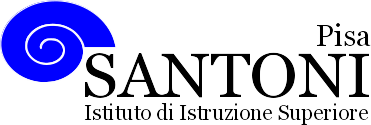 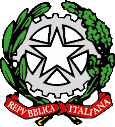 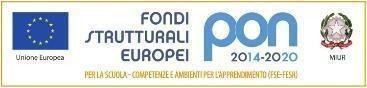 Nome e cognome del/della docente: Francesca FilippiDisciplina insegnata: ITALIANOLibro/i di testo in uso: C.GIUNTA, Cuori intelligenti, vol. III, DEA Scuola Classe e Sezione 5NIndirizzo di studio: SISTEMA MODA1. Competenze che si intendono sviluppare o traguardi di competenza(In riferimento alle Linee Guida e ai documenti dei dipartimenti)2 - Descrizione di conoscenze e abilità, evidenziando quelle essenziali o minime e elencando eventualmente la sequenza di unità didattiche :(in riferimento alle Linee Guida e ai documenti dei dipartimenti)Attività o percorsi didattici concordati nel CdC a livello interdisciplinare - Educazione civica(descrizione di conoscenze, abilità e competenze che si intendono raggiungere o sviluppare):PERCORSO SULLA SOSTENIBILITA’ AMBIENTALEObiettivo:sviluppare negli studenti lo spirito critico riguardo le problematiche ecologiche e favorire l’acquisizione di competenze di cittadinanza attiva e responsabile.Conoscenze:storia e sviluppo cronologico delle problematiche ecologiche (dalla fine del XIX secolo ai nostri giorni);informazioni e contatti con associazioni e iniziative territoriali che si muovono nella direzione della salvaguardia ambientale;implicazioni interdisciplinari del problema ecologico.Competenze:capacità di ricerca, relativamente alle problematiche proposte, di relazioni di potere e interessi in conflitto a tutti i livelli: locale, internazionale, tra generazioni passate, presenti e future; affrontano i problemi da più punti di vista sforzandosi di identificarsi con altri in maniera empatica; offrono argomentazioni per giustificare posizioni diverse;cercare esempi di cosa sia (o sia stato) utile e fruttuoso in altre situazioni;immaginano, progettano, percorrono, nuove possibilità di approccio e azioni alternative.Tipologie di verifica, elaborati ed esercitazioni / Criteri per le valutazioni6. Metodi e strategie didatticheObiettivi Minimi di Letteratura Italiana:  Riconoscere le linee essenziali della storia delle idee, della cultura, della letteratura, e orientarsi tra testi autori fondamentali. Contestualizzare l'evoluzione della civiltà letteraria italiana dall'Unità d'Italia in rapporto ai principali processi sociali, culturali, politici, scientifici dell’epoca di riferimento. Identificare e analizzare temi, argomenti e idee sviluppate dai principali autori della letteratura italiana. Conoscere gli elementi e i principali movimenti della tradizione letteraria dall'Unità d'Italia ad oggi. Conoscere gli autori (avvenimenti biografici, tratti peculiari della poetica, temi, struttura e forme delle opere principali), i generi ,i temi più significativi dei vari periodi letterari. Lingua italiana: padroneggiare il patrimonio lessicale ed espressivo della lingua italiana secondo le diverse esigenze comunicative . Utilizzare il lessico specifico della materia. Produrre testi scritti di diversa tipologia e complessità previsti per la Prova d'esame. Conoscere tecniche compositive per diverse tipologie di produzione scritta.Pisa li, 8.06.24	                                                                                                                           Il/la docente Francesca Filippiagraria agroalimentare agroindustria | chimica, materiali e biotecnologie | costruzioni, ambiente e territorio | sistema moda | serviziper la sanità e l'assistenza sociale | corso operatore del benessere | agenzia formativa Regione Toscana IS0059 – ISO9001agraria agroalimentare agroindustria | chimica, materiali e biotecnologie | costruzioni, ambiente e territorio | sistema moda | serviziper la sanità e l'assistenza sociale | corso operatore del benessere | agenzia formativa Regione Toscana IS0059 – ISO9001agraria agroalimentare agroindustria | chimica, materiali e biotecnologie | costruzioni, ambiente e territorio | sistema moda | serviziper la sanità e l'assistenza sociale | corso operatore del benessere | agenzia formativa Regione Toscana IS0059 – ISO9001www.e-santoni.edu.ite-mail: piis003007@istruzione.itPEC: piis003007@pec.istruzione.itCompetenze ed Obiettivi cognitiviCompetenze ed Obiettivi cognitiviSi parte dal presupposto che gli studenti debbano acquisire le competenze chiave della cittadinanzaSi parte dal presupposto che gli studenti debbano acquisire le competenze chiave della cittadinanzanecessarie per entrare da protagonisti nella vita del domani e nel mondo del lavoro, valutandonecessarie per entrare da protagonisti nella vita del domani e nel mondo del lavoro, valutandoopportuno consolidare ed approfondire le competenze comunque acquisite negli anni precedenti,opportuno consolidare ed approfondire le competenze comunque acquisite negli anni precedenti,sviluppandole e potenziandole per affrontare le sfide del triennio.sviluppandole e potenziandole per affrontare le sfide del triennio.Si individuano quindi come competenze chiave le seguenti:Si individuano quindi come competenze chiave le seguenti:acquisire un metodo di studio, progettare, comunicare, collaborare e partecipare, agire in modoacquisire un metodo di studio, progettare, comunicare, collaborare e partecipare, agire in modoautonomo e responsabile, risolvere problemi, individuare collegamenti e relazioni, acquisire edautonomo e responsabile, risolvere problemi, individuare collegamenti e relazioni, acquisire edinterpretare informazioni.Le competenze saranno articolate facendo riferimento agli obiettivi relativi ai principali assi culturali.Le competenze saranno articolate facendo riferimento agli obiettivi relativi ai principali assi culturali.OBIETTIVI COGNITIVI PER ASSI CULTURALIOBIETTIVI COGNITIVI PER ASSI CULTURALIAsse dei linguaggi:Asse matematico:Padroneggiare la lingua italiana, acquisendo la capacitàRiuscire ad utilizzare le tecniche e ledi	gestire	la	comunicazione	orale,	di	leggere,procedure del calcolo aritmetico edcomprendere ed interpretare testi di vario tipo e dialgebrico, di confrontare e analizzareprodurre	lavori	scritti	con	molteplici	finalità.figure geometriche, di individuare ePadroneggiare, con buone capacità anche una linguarisolvere problemi e di analizzare i dati estraniera fruendo delle tecnologie della comunicazione einterpretarli, sviluppando deduzione edell’informazione.ragionamentiAsse scientifico-tecnologico:Asse storico-sociale:Acquisire metodi, concetti e atteggiamenti indispensabiliRiuscire a percepire gli eventi storici aper porsi domande, osservare e comprendere il mondolivello	locale,	nazionale,	europeo	enaturale e quello delle attività umane e contribuire almondiale, cogliendone le connessioni conloro sviluppo nel rispetto dell’ambiente e della persona.i fenomeni sociali ed economici; arrivareIn questo campo assumono particolare rilievo l’apprendimento incentrato sulla esperienza e l’attività di laboratorio.ad	esercitare	una	partecipazione responsabile alla vita sociale nel rispettodei	valori	dell’inclusione	e dell’integrazione.COMPETENZE CHIAVE TRASVERSALICAPACITÀ (DA CONSOLIDARE NEGLI ULTIMI DUE ANNI DEL TRIENNIO)Imparare ad imparareProgettareEssere capace di:organizzare e gestire il proprio apprendimento individuando, scegliendo ed utilizzando varie fonti e varie modalità di informazione e di formazione (formale, non formale ed informale), anche in funzione dei tempi disponibili, delle proprie strategie e del proprio metodo di studio e di lavoro; utilizzare un proprio metodo di studio e di lavoro;elaborare e realizzare attività seguendo la logica della progettazione, elaborare e realizzare progetti riguardanti lo sviluppo delle proprie attività di studio e di lavoro, utilizzando le conoscenze apprese per stabilire obiettivi significativi e realistici e le relative priorità, valutando i vincoli e le possibilità esistenti, definendo strategie di azione e verificando i risultati raggiuntiComunicareCollaborare/partecipareAgire	in	modo	autonomo	e responsabileEssere capace di :comprendere messaggi di genere diverso (quotidiano, letterario, tecnico, scientifico) e di complessità diversa, trasmessi utilizzando linguaggi diversi (verbale, matematico, scientifico, simbolico, ecc.) mediante diversi supporti (cartacei, informatici e multimediali;lavorare e interagire con gli altri in precise e specifiche attività collettive;interagire in gruppo, comprendendo i diversi punti di vista, valorizzando le proprie e le altrui capacità, gestendo la conflittualità, contribuendo all’apprendimento comune ed alla realizzazione delle attività collettive, nel riconoscimento dei diritti fondamentali deglialtri.Sapersi inserire in modo attivo e consapevole nella vita sociale e far valere al suo interno i propri diritti e bisogni riconoscendo al contempo quelli altrui, le opportunità comuni, i limiti, le regole, le responsabilità.Risolvere problemiIndividuare	collegamenti	e relazioniEssere capace di :comprendere, interpretare ed intervenire in modo personale rispetto agli eventi che si presentano. Affrontare situazioni problematiche costruendo e verificando ipotesi, individuando le fonti e le risorse adeguate, accogliendo e valutando i dati, proponendo soluzioni, utilizzando, secondo il tipo di problema, contenuti e metodi delle diverse discipline;individuare e rappresentare, elaborando argomentazioni coerenti, collegamenti e relazioni tra fenomeni, eventi e concetti diversi, anche appartenenti a diversi ambiti disciplinari, e lontani nello spazio e nel tempo, cogliendone la natura sistemica, individuando analogie edifferenze, coerenze ed incoerenze, cause ed effetti e la loro naturaAcquisire/interpretare l’informazione ricevutaprobabilistica;acquisire ed interpretare criticamente l'informazione ricevuta neidiversi	ambiti	ed	attraverso	diversi	strumenti	comunicativi, valutandone l’attendibilità e l’utilità, distinguendo fatti e opinioni.Acquisire/interpretare l’informazione ricevutaCompetenza LETTERATURAAbilitàlivello minimo: essenziale, parziale, elementareConoscenzelivello minimo: essenziale, parziale,elementareRiconoscere le linee essenziali della storia delle idee, della cultura, della letteratura, delle arti e orientarsi tra testi e autori fondamentali, con riferimento anche a tematiche di tipo scientifico, tecnologico ed economico .Contestualizzare l'evoluzione della civiltà letteraria italiana dal XIX sec.al XXI in rapporto ai principali processi sociali, culturali, politici, scientificidell’epoca di riferimento Identificare e analizzare temi, argomenti e idee sviluppate dai principali autori della letteratura italiana e di altre letterature Cogliere gli elementi di identità o diversità tra la cultura italiana e quella dialtri paesi  letterari con metodi di analisi al fine di formulare un motivato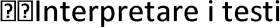 giudizio criticoConoscere elementi e principali movimenti della tradizione letterariadall'Unità d'Italia ad oggi con riferimenti alle letterature di altri PaesiConoscere gli autori (avvenimentibiografici, tratti peculiari della poetica, temi, struttura e forme delle opere principali) ,i generi ,i temi , significativi dei vari periodi letterariRiconoscere i caratteri specifici dei testi letterariCompetenza LINGUAAbilitàlivello minimo: essenziale, parziale,elementareConoscenzelivello minimo: essenziale,parziale, elementarePadroneggiare il patrimoniolessicale ed espressivo della lingua italiana secondo le esigenze comunicativedei vari contesti: sociali, culturali, scientifici, economici,tecnologici.Individuare e utilizzare le moderne forme di comunicazione visiva e multimediale conriferimento alle sue potenzialità espressiveSostenere colloqui su tematiche definite utilizzando lessico specifico Produrre testi scritti di diversa tipologia e complessità in relazione alla prova d'esame di Stato.Produrre relazioni, sintesi, commenti,schemi grafici.Produrre testi multimediali linguisticamente corretti e comuncativamente efficaci.Conoscere tecniche compositive per diverse tipologie di produzione scrittaConoscere fonti e metodi di documentazione per approfondimenti letterari e tecniciTIPOLOGIA VERIFICAINDICATORI DI VALUTAZIONEORALEinterrogazione programmata sommativainterrogazione breve formativaCompetenza testuale;Padronanza linguistica;Conoscenza e organizzazione dei contenuti;Capacità di analisi;Capacità di sintesi e di rielaborazione personale;Capacità di esprimere giudizi personali motivati.SCRITTATutte le tipologie previste dall’esame di StatoCONTENUTO:Completezza di conoscenze;Originalità;Coerenza.PADRONANZA DELLA LINGUA:Correttezza ortografica;Correttezza grammaticale, morfologica e sintattica;Proprietà lessicale;Organizzazione del testo.ABILITA’:di analisi;di sintesi;di comprensione;di esprimere giudizi personali motivati.METODI E TECNICHE D’INSEGNAMENTOLezione frontaleLezione dialogataProblem solvingBrain stormingApprendimento cooperativoSi terrà conto delle molteplici domande ed esigenze degli studenti.Saranno valorizzate l’esperienza personale, le doti di ascolto e di osservazione, la capacità di scrivere e di parlare degli studenti.Gli interventi educativi saranno graduali, in modo da evitare difficoltà ai meno dotati.L’insegnamento della letteratura si fonderà sullo studio diretto e il più possibile ampio delle opere dei massimi scrittori.Attività di recupero e potenziamento in itinereMEZZI E RISORSELibri di testo;Lavagna multimedialeFotocopie;Audiovisivi.